Warszawa, 10.04.2018Szukasz inspiracji na urodzinowy prezent dla przyjaciółki? Mamy dla Ciebie kilka propozycji!Zbliżają się urodziny Twojej najlepszej przyjaciółki, a Ty wciąż nie masz pomysłu na to, co możesz jej sprezentować? Bardzo praktycznym rozwiązaniem mogą okazać się dodatki do aranżacji wnętrz! Pamiętaj tylko o jednym – powinny one odzwierciedlać styl obdarowywanej osoby. Jak trafić w 10? Sprawdź porady od eksperta salonów Agata.  Każdy z nas jest inny i ma swój unikalny styl. To Ty najlepiej znasz swoją przyjaciółkę, więc wykorzystaj to obdarowując ją dodatkami do aranżacji wnętrz, dzięki którym będzie mogła wyrazić siebie. Jak wynika z badania „Jaka szafa, taki dom”, prawie 60% osób twierdzi, że mieszkanie jest odbiciem ich osobowości. Czy Twoja przyjaciółka podpisałaby się pod tym stwierdzeniem? Jeśli tak to sprawdź, jaki prezent będzie do niej pasował.  W klasycznym duchu- Jeśli Twoja przyjaciółka lubi proste, czarne sukienki i klasyczne szpilki, a jej szafa przypomina tę, jaką mogłaby mieć główna bohaterka „Śniadania u Tiffaniego”, to z pewnością ucieszy ją zestaw w stylu klasycznym.  Prosta lampa z czarnym abażurem i smukły wazon 
w kolorze przygaszonego złota na stałe mogą zagościć w jej salonie – mówi Natalia Nowak, ekspert ds. aranżacji wnętrz salonów Agata. 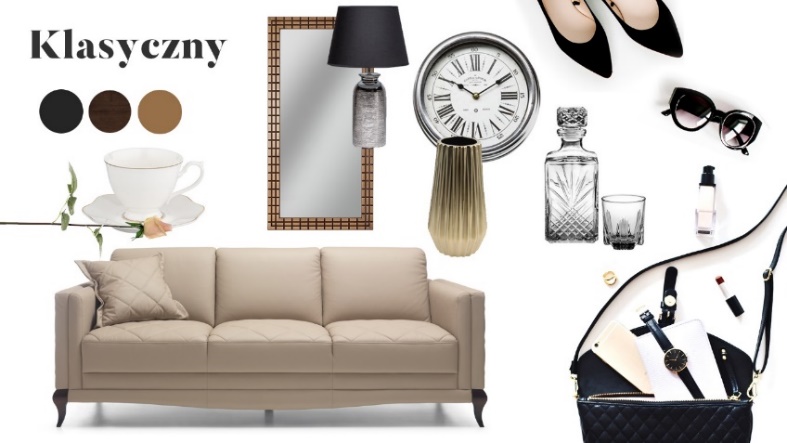 Nowoczesne wariacje 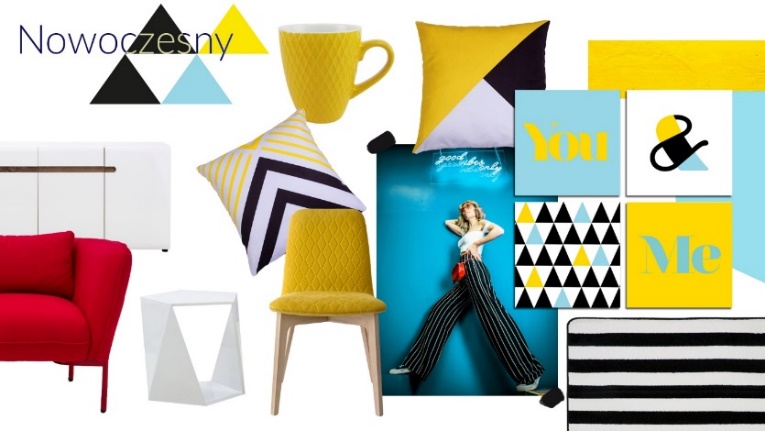 - Jest zawsze z nosem w czasopismach modowych, a trendy prosto z wybiegów światowych projektantów nie mają przed nią tajemnic? Jeśli to opis Twojej przyjaciółki lubiącej eksperymentować 
z modą, to z pewnością ucieszy ją zestaw 
w stylu nowoczesnym. Szukając dodatków do wnętrz postaw na geometryczne wzory 
i mocne kolory – dodaje ekspert. Kobieco i w zgodzie z naturą - Jeśli Twoja przyjaciółka lubi zwiewne sukienki z motywem kwiatowym, 
a w jej szafie królują pastelowe róże 
i fiolety, to warto sprezentować jej dodatki do wnętrz w stylu prowansalskim lub rustykalnym. Lawenda, latarenki czy świeczniki dekoracyjne wykonane z drewna 
z pewnością przypadną jej do gustu – mówi Natalia Nowak. 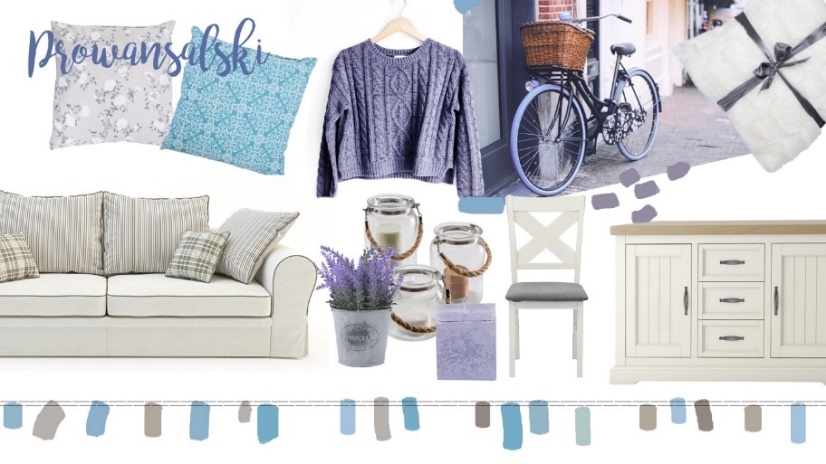 Jest wiele stylów i sposobów ich łączenia. Podstawową zasadą powinno być to, aby wybierając prezent myśleć kategoriami obdarowywanej osoby, a nie przez pryzmat własnego gustu. Jednak dla przyjaciółek to nic trudnego, prawda?***O Agata S.A.: Agata S.A. to sieć wielkopowierzchniowych salonów mebli oraz artykułów wyposażenia wnętrz w Polsce; obejmująca 24 wielkopowierzchniowe salony zlokalizowane zarówno w dużych, jak i średnich miastach w całym kraju. Agata S.A. poprzez punkty sprzedaży detalicznej i e-commerce oferuje kolekcje do pokoju dziennego, dziecięcego, sypialni, jadalni  i kuchni, a także szeroką gamę produktów i akcesoriów do aranżacji wnętrz. Marka zapewnia dostęp do artykułów ponad 250 krajowych i zagranicznych producentów kilkudziesięciu marek własnych oraz szerokiego grona doradców, projektantów  i ekspertów. Więcej o Agata S.A: www.agatameble.plKontakt dla mediów: Anna Wilczak Specjalista ds. marketingu Agata S.A. Al. Roździeńskiego 93 40-203 Katowice Tel. +48 32 73 50 704 Tel. kom. +48 695 652 957 anna.wilczak@agatameble.pl Joanna Bieniewicz
24/7Communication Sp. z o.o.							
ul. Świętojerska 5/7
00-236 Warszawa
tel. kom: +48 501 041 408
joanna.bieniewicz@247.com.pl